INSUREDLEGAL NAME:				PRINICPAL OWNER/CONTACT:	 EXPERIENCE IN THIS FIELD SINCE:									DATE BUSINESS ESTABLISHED:	BUSINESS TYPE:			TYPE OF INDUSTRY:	INSURANCE HISTORYDO WE HAVE OTHER INSURANCE FOR THE INSURED:  Yes     No  HAS THE INSURED BEEN REFUSED OR CANCELLED BY ANY INSURANCE COMPANY: LOCATION:  		BUILDING:  	DESCRIPTION OF LOCATION: 	Risk Location:  LOSS PAYABLE(S):CLAIMS HISTORYOCCUPANCYINFORMATION ON RISK:RENOVATIONS:FIRE PROTECTION:   CRIME PROTECTION:NEIGHBOURHOOD:INSPECTION:REMARKSREQUESTED COVERAGESLOCATION:								BUILDING:PROPERTYBUSINESS INTERRUPTIONCRIMEBOILER & MACHINERY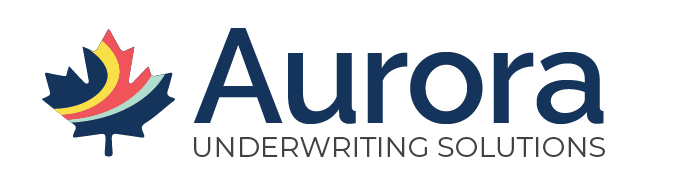 Commercial Property ApplicationPOSTAL ADDRESS:POSTAL ADDRESS:POSTAL ADDRESS:PRIOR/CURRENT INSURER:INSURED SINCE:CURRENT BROKER:POLICY NO:PREMIUM:IF YES, GIVE DETAILS:NONE With Respect to:RankClaim DatePaidPendingDescriptionLoss DetailsTYPE OF INDUSTRY:Occupancy by Insured: Other Occupancy: Building Occupancy: Building Owner Occupied: Walls: Construction year: No. of Stories: Air conditioning Other Walls:Heating: Area occup. by insured: Fireplace: Roof:Other Heating: Ground floor area: Wood Stove: First floor:Electricity: Elevator:Sauna: Other floors:Plumbing:Basement:Pool:	Single BuildingIndustrial Mall:Enclosed Mall:Retail Strip PlazaApartment Building:Other:Detail:StrippedPlumbingRoofHeatingElectricityFire Station:Extinguisher: :Automatic Sprinklers: NONEFire Hydrant:Type:Automatic Co2 System:NONE Fire Alarm:Type of Alarm:Alarm: Alarm CompanyLeft: Front: Right: Rear: Premises Inspected:Appreciation of Risk:DATE REQUIRED:DeductibleLimitPremiumDeductibleLimitPremiumDeductibleLimitPremiumCrime Broad Form0$5,000DeductibleLimitLimitPremiumEquipment BreakdownAny person who knowingly and with intent to defraud any insurance company or other person files an application for insurance containing any materially false information or conceals, for the purpose of misleading, information concerning any fact material thereto, commits a fraudulent insurance act, which is a crime. I/We hereby declare that the statements and particulars given on this form are true to the best of my/our knowledge and belief and that I/we have not suppressed, withheld or modified any material fact(s). I/We agree that should a policy be issued, this form.Any person who knowingly and with intent to defraud any insurance company or other person files an application for insurance containing any materially false information or conceals, for the purpose of misleading, information concerning any fact material thereto, commits a fraudulent insurance act, which is a crime. I/We hereby declare that the statements and particulars given on this form are true to the best of my/our knowledge and belief and that I/we have not suppressed, withheld or modified any material fact(s). I/We agree that should a policy be issued, this form.Any person who knowingly and with intent to defraud any insurance company or other person files an application for insurance containing any materially false information or conceals, for the purpose of misleading, information concerning any fact material thereto, commits a fraudulent insurance act, which is a crime. I/We hereby declare that the statements and particulars given on this form are true to the best of my/our knowledge and belief and that I/we have not suppressed, withheld or modified any material fact(s). I/We agree that should a policy be issued, this form.Any person who knowingly and with intent to defraud any insurance company or other person files an application for insurance containing any materially false information or conceals, for the purpose of misleading, information concerning any fact material thereto, commits a fraudulent insurance act, which is a crime. I/We hereby declare that the statements and particulars given on this form are true to the best of my/our knowledge and belief and that I/we have not suppressed, withheld or modified any material fact(s). I/We agree that should a policy be issued, this form.Name: Date: Date: Insured Signature:___________________Broker Signature Insured Signature:___________________Broker Signature 